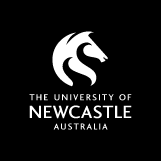 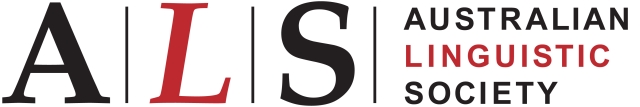 Registration FormAnnual Conference December 10-12 2014Name (as it should appear on the name tag)_____________________________________Affiliation (as it should appear on the name tag) ___________________________________Mailing Address __________________________________________________________________________________________________________________________________________________Phone (H) _____________________________  (W) _______________________________Email address ______________________________________________________________If you have any dietary restrictions, please specify them here: __________________________________________________________________________Please complete and return registration details to: Alexis AntoniaALS2014 Conference Co-ordinator
THE UNIVERSITY OF NEWCASTLE
Callaghan NSW 2308
email: als2014@newcastle.edu.au See separate “Registration Payment” page for details of how to submit payment